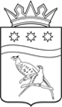   СОВЕТ НАРОДНЫХ ДЕПУТАТОВ БЛАГОВЕЩЕНСКОГО МУНИЦИПАЛЬНОГО ОКРУГА АМУРСКОЙ ОБЛАСТИ(первый созыв)РЕШЕНИЕПринято Советом народных депутатов Благовещенского муниципального округа         23.11.2022 гО внесении изменения в состав ликвидационной комиссии, утвержденный решением Грибского сельского Совета народных депутатов от 30.06.2022 № 254 «О ликвидации администрации Грибского сельсовета Благовещенского района Амурской области»В соответствии со статьями 61-64 Гражданского кодекса РФ, Федеральным законом от 06.10.2003 № 131-ФЗ «Об общих принципах организации местного самоуправления в Российской Федерации», Законом Амурской области от 26.05.2022 № 105-ОЗ «О преобразовании сельских поселений Благовещенского района Амурской области во вновь образованное муниципальное образование Благовещенский муниципальный округ Амурской области», решением Совета народных депутатов Благовещенского муниципального округа от 07.10.2022 № 13 «Об утверждении положения о правопреемстве органов местного самоуправления поселений, входивших в состав муниципального образования Благовещенский район Амурской области и органов местного самоуправления вновь образованного муниципального образования Благовещенский муниципальный округ», Совет народных депутатов Благовещенского муниципального округар е ш и л:Внести в решение Грибского сельского Совета народных депутатов от 30.06.2022 № 254 «О ликвидации администрации Грибского сельсовета Благовещенского района Амурской области» (в редакции решения Совета народных депутатов Благовещенского муниципального округа № 41 от 18.11.2022) следующее изменение: Приложение № 2 «Состав ликвидационной комиссии администрации Грибского сельсовета» к решению Грибского сельского Совета народных депутатов от 30.06.2022 № 254 «О ликвидации администрации Грибского сельсовета Благовещенского района Амурской области» изложить в новой редакции согласно приложению № 1 к настоящему решению.Настоящее решение подлежит опубликованию в газете «Амурская земля и люди» и размещению на официальном сайте Благовещенского района.Настоящее решение вступает в силу с момента его подписания.Председатель Совета народных депутатов Благовещенского муниципального округа   			                         С.А.  МатвеевГлава Благовещенского муниципального округа                                                     Д.В. Салтыков24.11.2022№ 65         Приложение № 1 к решению Совета народных депутатов Благовещенского муниципального округа          от 24.11.2022 № 65Составликвидационной комиссии администрации Грибского сельсоветаЛега Анжелика Сергеевна - председатель ликвидационной комиссииКузнецова Анна Владимировна - заместитель председателя ликвидационной комиссииЧлены комиссии: Колобова Ольга Владимировна - специалист 3 категории администрации Грибского сельсоветаКошелева Татьяна Николаевна - специалист администрации Грибского сельсоветаЛожкова Елена Владиславовна - консультант отдела сводного учета и отчетности финансового управления администрации Благовещенского района 